Python3连接GBase 8s(ifx)数据库示例一、数据库服务器信息1, 数据库环境变量export INFORMIXDIR=/home/informix/gbaseexport INFORMIXSERVER=gbase01export ONCONFIG=onconfigexport PATH=$INFORMIXDIR/bin:$PATHexport DBDATE=Y4MD-export DB_LOCALE=zh_CN.utf8export CLIENT_LOCALE=zh_CN.utf82, 网络连接信息[informix@a02 ~]$ onstat -g nttGBase 8s Database Server Version 12.10.FC4G1AEE -- On-Line -- Up 00:05:51 -- 515416 Kbytesglobal network information:  #netscb connects         read        write    q-free  q-limits  q-exceed alloc/max   2/   2        0            0            0    0/   0  135/  10    0/   0    0/  -1Individual thread network information (times):          netscb thread name    sid     open     read    write address                          46e0fcc8 soctcplst        3 10:44:44                   172.27.180.136|9088|soctcp        46e09cc8 soctcppoll       2 10:44:44                                            [informix@a02 ~]$ more $INFORMIXDIR/etc/sqlhostsgbase01 onsoctcp 172.27.180.136 9088二、Python3通过pyodbc连接GBase 8s数据库-Windows1,CSDK安装	以管理员身份运行安装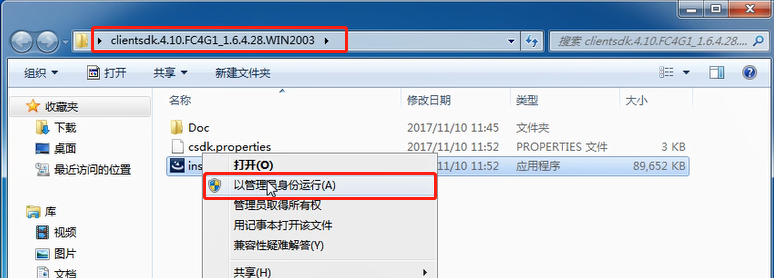 	安装完成后，在开始菜单里找到新安装的GBase 8t Client-SDK 4.10（64-bit）目录，设置DB_LOCALE,CLIENT_LOCALE,INFORMIXSERVER等环境变量（这些变量与数据库设置的变量应该一致）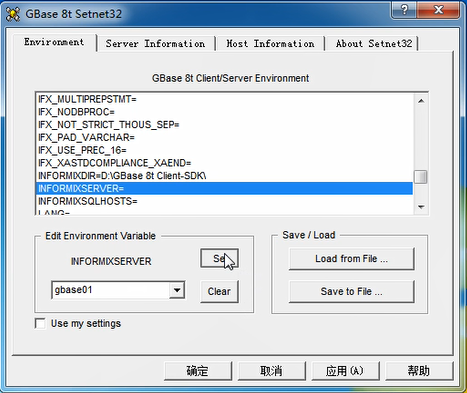 设置Server Information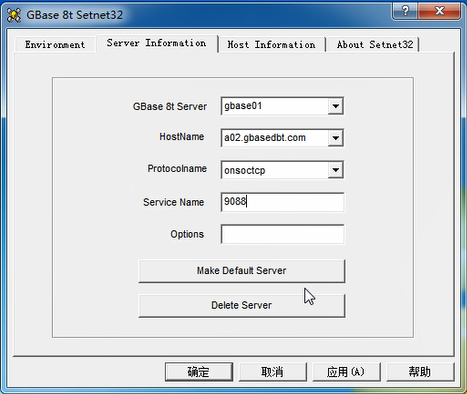 Host Information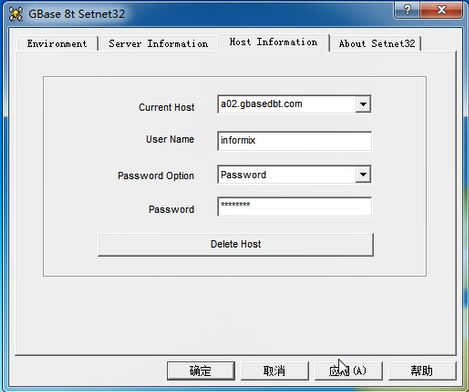 使用ConnectTest Demo测试数据库连接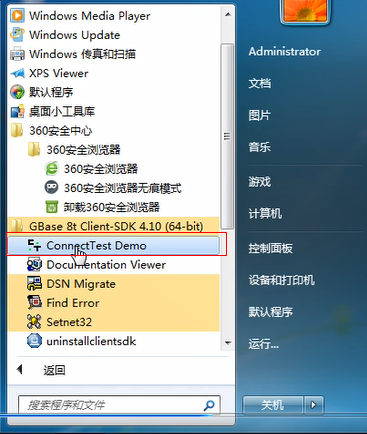 选择要连接的库，使用SQL语句进行测试。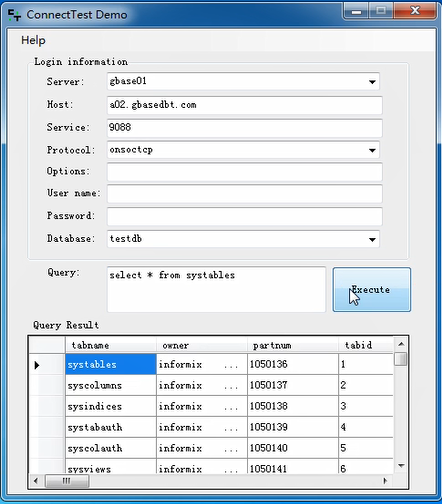 2,ODBC配置	在控制面板-所有控制面板项-管理工具 中找到 设置数据源（ODBC），开始ODBC配置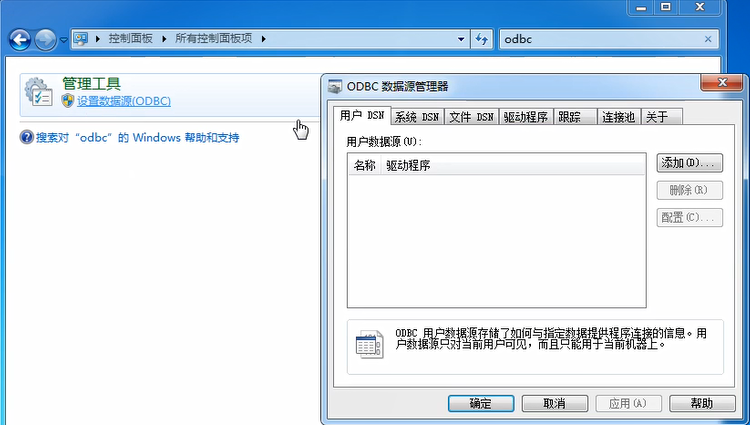 创建新数据库，选择驱动程序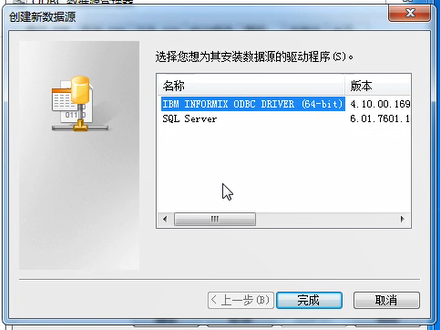 设置数据源名字，该名字是后面使用到的DSN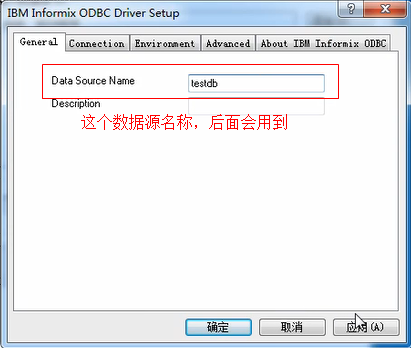 设置连接（会自动从注册表里读取sqlhosts配置信息），指定数据库（Database Name），用户及密码。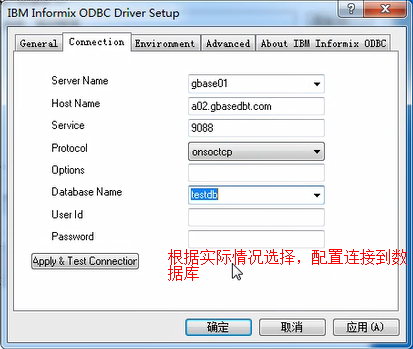 测试成功才能继续，不然需要核实数据库连接信息。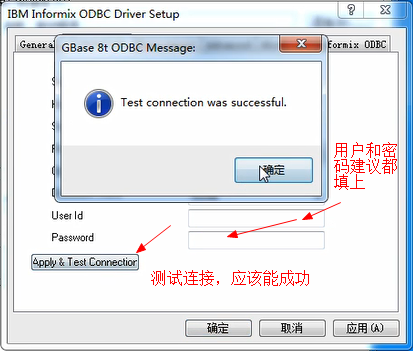 设置客户端使用的字符编码（CLIENT_LOCALE）应当与服务器环境变量一致。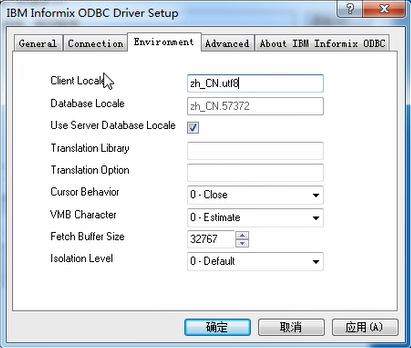 3,安装python3及pyodbc使用管理员权限安装python3，勾选上 Add Python 3.8 to PATH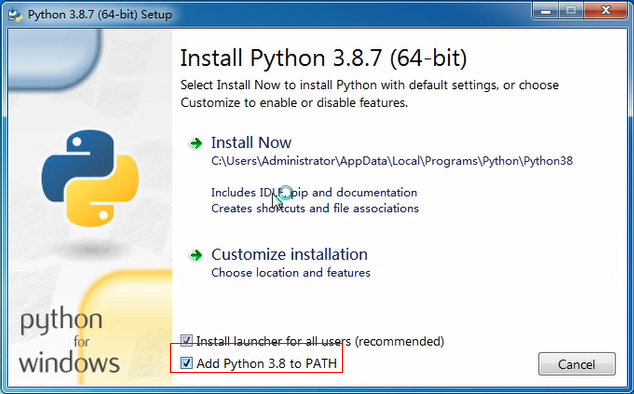 安装完成后，检查是否安装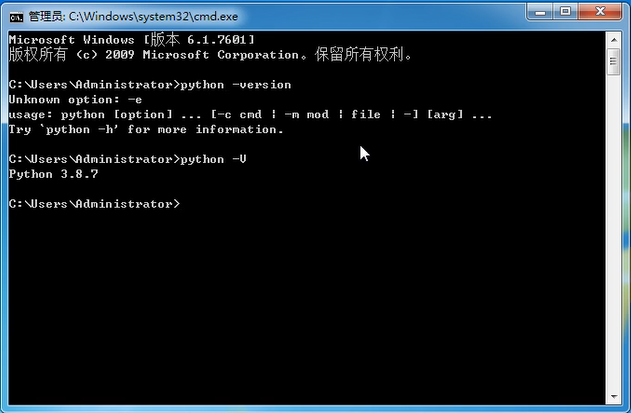 使用pip3安装pyodbc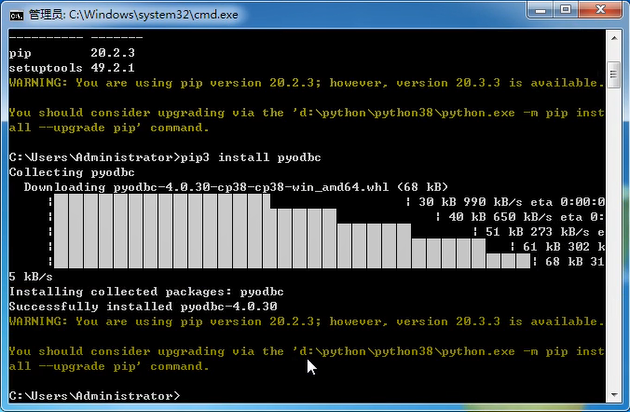 4,Python连接测试编写测试代码：# !/usr/bin/python3# filename: TestPython3Pyodbc.pyimport sysimport pyodbcprint("Python Pyodbc测试程序开始运行.\n")# use DSN, need PWD key word.conn = pyodbc.connect("DSN=testdb;PWD=GBase123")# set connection encodingconn.setencoding(encoding='UTF-8')mycursor = conn.cursor()mycursor.execute("drop table if exists company")mycursor.execute("create table company(coid serial,coname varchar(255),coaddr varchar(255))")mycursor.execute("insert into company(coname,coaddr) values (?,?)",'南大通用','天津市海泰绿色产业基地')mycursor.execute("insert into company(coname,coaddr) values (?,?)",'南大通用北京分公司','北京市朝阳区太阳宫')mycursor.execute("update company set coaddr = ? where coid = 1", '天津市普天创新园')conn.commit()cursor1 = conn.cursor()cursor1.execute("select * from company")rows = cursor1.fetchall()for i, (coid, coname, coaddr) in enumerate(rows):    print("公司ID: %d \t公司名称：%s\t公司地址: %s" % (coid, str(coname), str(coaddr)))conn.close()print("\nPython Pyodbc测试程序结束运行.")sys.exit(0)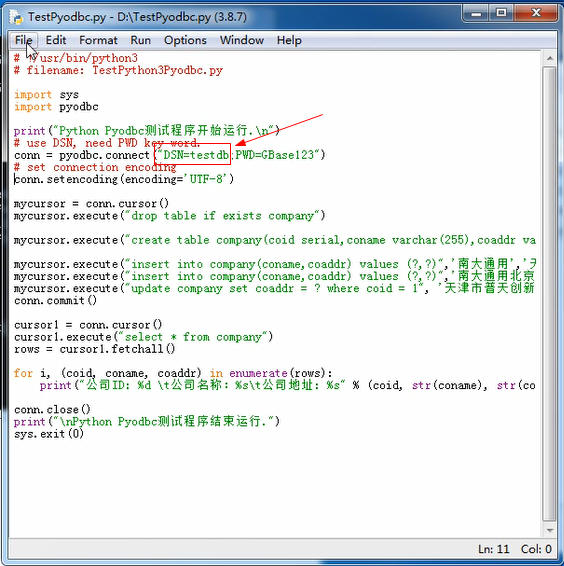 执行测试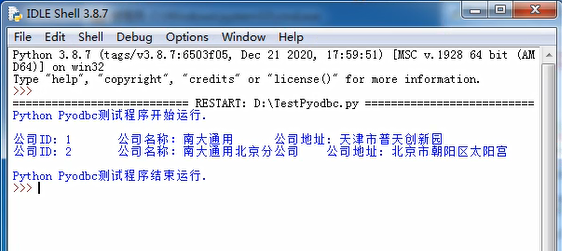 三、Python3通过pyodbc连接GBase 8s数据库-Linux1,CSDK安装及配置CSDK需要使用root用户权限进行安装。需要预先创建informix用户组及informix用户。1）、创建informix用户组及informix用户[root@localhost ~]# groupadd -g 1000 informix[root@localhost ~]# useradd -g 1000 -d /home/informix/gbase -m -s /bin/bash informix2）、解压缩CSDK软件包[root@localhost ~]# mkdir csdk[root@localhost ~]# cd csdk/[root@localhost csdk]# tar -xvf ../clientsdk.4.10.FC4G1_1.6.4.24.RHEL5_x86.tar installclientsdkdoc/doc/Glsapi_machine_notes_4.10.txtdoc/ESQLC_machine_notes_4.10.txtdoc/Odbc_machine_notes_4.10.txtdoc/Libcpp_machine_notes_4.10.txtdoc/oat_readme_3.14.htmldoc/oat_relnotes_3.14.htmlcsdk.properties3）、执行静默安装，自动完成安装[root@localhost csdk]#  ./installclientsdk -i silent \  -DUSER_INSTALL_DIR=/home/informix/gbase -DLICENSE_ACCEPTED=TRUE表 3 Linux下CSDK安装涉及的参数说明CSDK安装完成后，需要对客户端连接进行设置。以下使用informix用户来说明。1）、在用户的目录下的用户环境配置文件.bash_profile中增加数据库的环境。根据数据库的实现情况设置：# .bash_profileexport INFORMIXDIR=/home/informix/gbaseexport INFORMIXSERVER=gbase01export ONCONFIG=onconfigexport PATH=$INFORMIXDIR/bin:$PATHexport LD_LIBRARY_PAT=$INFORMIXDIR/lib:$INFORMIXDIR/lib/cli:$INFORMIXDIR/lib/esql:$LD_LIBARY_PATHexport DBDATE=Y4MD-export DB_LOCALE=zh_CN.utf8export CLIENT_LOCALE=zh_CN.utf82）、修改INFORMIXSQLHOSTS配置文件在$INFORMIXDIR/etc/目录下创建sqlhosts（默认的INFORMIXSQLHOSTS）配置文件，内容为连接到数据库服务器的信息。#INFORMIXSQLHOSTSgbase01 onsoctcp a02.gbasedbt.com 90883）、测试数据库连接[informix@localhost ~]$ dbaccess - -> connect to "testdb@gbase01" user "informix";   输入密码：<输入用户密码>已连接。Elapsed time: 4.978 sec> select dbservername from sysmaster:sysdual;(expression)  gbase01查询到 1 行。Elapsed time: 0.312 sec2,ODBC配置安装了64位的CSDK，则需要配置64位的数据源。Linux下的ODBC需要unixODBC。如果需要对所有用户生效，需要在系统级配置。1）、确认unixODBC已经安装[root@localhost ~]# rpm -qa | grep -i unixODBCunixODBC-devel-2.3.1-14.el7.x86_64unixODBC-2.3.1-14.el7.x86_642）、在/etc/profile配置文件里增加CSDK的配置环境# /etc/profile# Add for GBase 8s ODBCexport INFORMIXDIR=/home/informix/gbaseexport INFORMIXSERVER=gbase01export ONCONFIG=onconfigexport PATH=$INFORMIXDIR/bin:$PATHexport LD_LIBRARY_PATH=$INFORMIXDIR/lib:$INFORMIXDIR/lib/cli:$INFORMIXDIR/lib/esql:$LD_LIBRARY_PATHexport DBDATE=Y4MD-export DB_LOCALE=zh_CN.utf8export CLIENT_LOCALE=zh_CN.utf8export ODBCINI=/etc/odbc.ini3）、配置ODBCINI配置文件，根据CSDK环境，配置如下：;---------------------------------------------------------------------------; IBM INFORMIX ODBC Sample File;; File:		odbc.ini;;---------------------------------------------------------------------------[ODBC Data Sources]testdb=IBM INFORMIX ODBC DRIVER;; Define ODBC Database Driver's Below - Driver Configuration Section;[testdb]Driver=/home/informix/gbase/lib/cli/iclit09b.soDescription=IBM INFORMIX ODBC DRIVERDatabase=testdbLogonID=informixpwd=GBase123Servername=gbase01CursorBehavior=0CLIENT_LOCALE=zh_CN.utf8DB_LOCALE=zh_CN.utf8TRANSLATIONDLL=/home/informix/gbase/lib/esql/igo4a304.so;; UNICODE connection Section;[ODBC];uncomment the below line for UNICODE connection;UNICODE=UCS-4;; Trace file Section;Trace=0TraceFile=/tmp/odbctrace.outInstallDir=/home/informix/gbaseTRACEDLL=idmrs09a.so4）、ODBC连接测试确认当前用户环境变量中包括2）中配置的环境变量，3）已经完成。通过isql测试ODBC配置正确。[root@localhost ~]# env | egrep '(INFORMIX|ODBCINI)'INFORMIXDIR=/home/informix/gbaseINFORMIXSERVER=gbase01ODBCINI=/etc/odbc.ini [root@localhost ~]# isql -v testdb+---------------------------------------+| Connected!                            ||                                       || sql-statement                         || help [tablename]                      || quit                                  ||                                       |+---------------------------------------+SQL> select dbservername from sysmaster:sysdual;+---------------------------------------+|                                       |+---------------------------------------+| gbase01                               |+---------------------------------------+SQLRowCount returns -11 rows fetched3,安装python3及pyodbcPython3通过pyodbc连接到数据库，需要python3、python3-devel和pyodbc。1）、确认python3和python3-devel已经安装[root@localhost python-pyodbc]# rpm -qa python3 python3-develpython3-devel-3.6.8-13.el7.x86_64python3-3.6.8-13.el7.x86_642）、确认安装pyodbc，如果没有，则安装之[root@a2 ~]# pip3 list --format=columnsPackage    Version---------- -------pip        9.0.3  setuptools 39.2.0[root@localhost python-pyodbc]# pip3 install pyodbcWARNING: Running pip install with root privileges is generally not a good idea. Try `pip3 install --user` instead.Collecting pyodbc  Downloading https://files.pythonhosted.org/packages/81/0d/bb08bb16c97765244791c73e49de9fd4c24bb3ef00313aed82e5640dee5d/pyodbc-4.0.30.tar.gz (266kB)    100% |████████████████████████████████| 276kB 71kB/s Installing collected packages: pyodbc  Running setup.py install for pyodbc ... doneSuccessfully installed pyodbc-4.0.304,Python连接测试编写测试代码：# !/usr/bin/python3# filename: TestPython3Pyodbc.pyimport sysimport pyodbcprint("Python Pyodbc测试程序开始运行.\n")# use DSN, need PWD key word.conn = pyodbc.connect("DSN=testdb;PWD=GBase123")# set connection encodingconn.setencoding(encoding='UTF-8')mycursor = conn.cursor()mycursor.execute("drop table if exists company")mycursor.execute("create table company(coid serial,coname varchar(255),coaddr varchar(255))")mycursor.execute("insert into company(coname,coaddr) values (?,?)",'南大通用','天津市海泰绿色产业基地')mycursor.execute("insert into company(coname,coaddr) values (?,?)",'南大通用北京分公司','北京市朝阳区太阳宫')mycursor.execute("update company set coaddr = ? where coid = 1", '天津市普天创新园')conn.commit()cursor1 = conn.cursor()cursor1.execute("select * from company")rows = cursor1.fetchall()for i, (coid, coname, coaddr) in enumerate(rows):    print("公司ID: %d \t公司名称：%s\t公司地址: %s" % (coid, str(coname), str(coaddr)))conn.close()print("\nPython Pyodbc测试程序结束运行.")sys.exit(0)执行测试程序[root@a02 ~]# python3 TestPython3Pyodbc.py Python Pyodbc测试程序开始运行.公司ID: 1 	公司名称：南大通用	公司地址: 天津市普天创新园公司ID: 2 	公司名称：南大通用北京分公司	公司地址: 北京市朝阳区太阳宫Python Pyodbc测试程序结束运行.四、Python3通过IfxPy连接GBase 8s数据库-Windows1,CSDK安装	以管理员身份运行安装	安装完成后，在开始菜单里找到新安装的GBase 8t Client-SDK 4.10（64-bit）目录，设置DB_LOCALE,CLIENT_LOCALE,INFORMIXSERVER等环境变量（这些变量与数据库设置的变量应该一致）设置Server InformationHost Information使用ConnectTest Demo测试数据库连接选择要连接的库，使用SQL语句进行测试。环境变量配置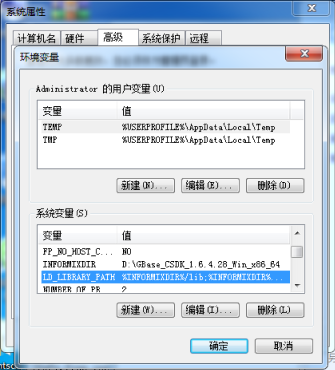 在系统变量中增加以下内容INFORMIXDIR值为CSDK的安装目录，如：D:\GBase_CSDK_1.6.4.28_Win_x86_64LD_LIBRARY_PATH值为 %INFORMIXDIR%/lib;%INFORMIXDIR%/lib/esql;%INFORMIXDIR%/lib/cliCSDK_HOME 值为CSDK的安装目录2,安装python3及IfxPy使用管理员权限安装python3，勾选上 Add Python 3.8 to PATH安装完成后，检查是否安装使用pip3安装IfxPy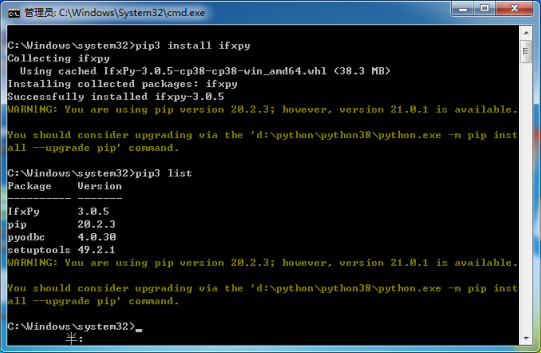 3,Python连接测试(IfxPy)注：关于IfxPy的使用，参考https://github.com/OpenInformix/IfxPy/wiki编写测试代码：#!/usr/bin/python3# filename: TestP3IfxPy.pyimport sys# windows版本需要 import os及 增加环境变量import osif 'INFORMIXDIR' in os.environ:    os.add_dll_directory(os.path.join(os.environ['INFORMIXDIR'],"bin"))import IfxPyprint("Python IfxPy测试程序开始运行.\n")connectStr="PROTOCOL=onsoctcp;HOST=192.168.80.105;SERVICE=9088;SERVER=gbase01;DATABASE=testdb;DB_LOCALE=zh_CN.utf8;CLIENT_LOCALE=zh_CN.utf8"conn=IfxPy.connect(connectStr, "informix", "GBase123")stmt=IfxPy.exec_immediate(conn, "drop table if exists company")stmt=IfxPy.exec_immediate(conn, "create table company(coid serial,coname varchar(255),coaddr varchar(255))")stmt=IfxPy.prepare(conn,"insert into company(coname,coaddr) values(?,?)")IfxPy.bind_param(stmt,1,"南大通用")IfxPy.bind_param(stmt,2,"天津市普天创新园")IfxPy.execute(stmt)print("插入表 生效的行数：", IfxPy.num_rows(stmt))param="南大通用北京分公司","北京市朝阳区太阳宫",IfxPy.execute(stmt,param)print("插入表 生效的行数：", IfxPy.num_rows(stmt))'''bool  fetch_row   : 判断是否获取到行dict  fetch_assoc : 结果集用字段名称编号dict  fetch_both  : 结果集使用序号和字段名称同时编号(两份数据)tuple fetch_tuple : 获取的结果为元组'''# 使用fetch_tuplestmt=IfxPy.exec_immediate(conn, "select * from company")tuple=IfxPy.fetch_tuple(stmt)while tuple != False:    print(tuple)    tuple = IfxPy.fetch_tuple(stmt)# 使用 fetch_both/fetch_assocstmt=IfxPy.exec_immediate(conn, "select * from company")dict=IfxPy.fetch_both(stmt)while dict != False:    print(dict)    print("COID：", dict[0], " CONAME：", dict[1], " COADDR：", dict[2])    dict = IfxPy.fetch_both(stmt)# 使用fetch_rowstmt=IfxPy.exec_immediate(conn, "select * from company")while IfxPy.fetch_row(stmt) != False:    print("COLD：", IfxPy.result(stmt,0), " CONAME：", IfxPy.result(stmt,"coname"), " COADDR：", IfxPy.result(stmt,"coaddr"))IfxPy.free_result(stmt)IfxPy.free_stmt(stmt)IfxPy.close(conn)print("\nPython IfxPy测试程序结束运行.")sys.exit(0)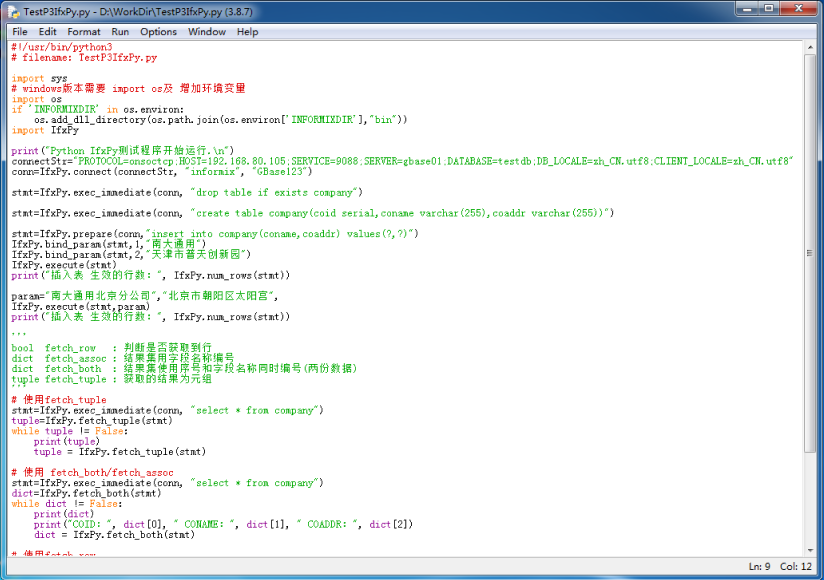 执行测试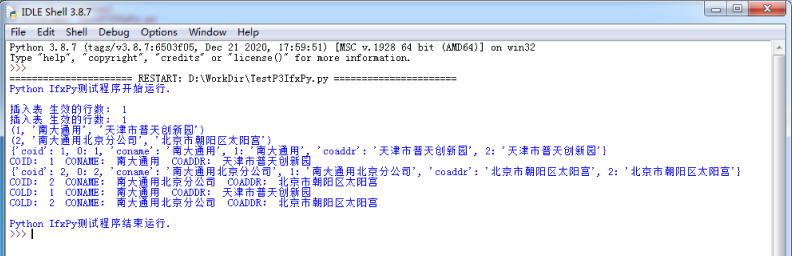 五、Python3通过IfxPy连接GBase 8s数据库-Linux1,CSDK安装及配置CSDK需要使用root用户权限进行安装。需要预先创建informix用户组及informix用户。1）、创建informix用户组及informix用户[root@localhost ~]# groupadd -g 1000 informix[root@localhost ~]# useradd -g 1000 -d /home/informix/gbase -m -s /bin/bash informix2）、解压缩CSDK软件包[root@localhost ~]# mkdir csdk[root@localhost ~]# cd csdk/[root@localhost csdk]# tar -xvf ../clientsdk.4.10.FC4G1_1.6.4.24.RHEL5_x86.tar installclientsdkdoc/doc/Glsapi_machine_notes_4.10.txtdoc/ESQLC_machine_notes_4.10.txtdoc/Odbc_machine_notes_4.10.txtdoc/Libcpp_machine_notes_4.10.txtdoc/oat_readme_3.14.htmldoc/oat_relnotes_3.14.htmlcsdk.properties3）、执行静默安装，自动完成安装[root@localhost csdk]#  ./installclientsdk -i silent \  -DUSER_INSTALL_DIR=/home/informix/gbase -DLICENSE_ACCEPTED=TRUE表 5 Linux下CSDK安装涉及的参数说明CSDK安装完成后，需要对客户端连接进行设置。以下使用informix用户来说明。1）、在用户的目录下的用户环境配置文件.bash_profile中增加数据库的环境。根据数据库的实现情况设置：# .bash_profileexport INFORMIXDIR=/home/informix/gbaseexport INFORMIXSERVER=gbase01export ONCONFIG=onconfigexport PATH=$INFORMIXDIR/bin:$PATHexport LD_LIBRARY_PAT=$INFORMIXDIR/lib:$INFORMIXDIR/lib/cli:$INFORMIXDIR/lib/esql:$LD_LIBARY_PATHexport DBDATE=Y4MD-export DB_LOCALE=zh_CN.utf8export CLIENT_LOCALE=zh_CN.utf8# IfxPy 需要额外的环境变量 CSDK_HOMEexport CSDK_HOME=$INFORMIXDIR2）、修改INFORMIXSQLHOSTS配置文件在$INFORMIXDIR/etc/目录下创建sqlhosts（默认的INFORMIXSQLHOSTS）配置文件，内容为连接到数据库服务器的信息。#INFORMIXSQLHOSTSgbase01 onsoctcp a02.gbasedbt.com 90883）、测试数据库连接[informix@localhost ~]$ dbaccess - -> connect to "testdb@gbase01" user "informix";   输入密码：<输入用户密码>已连接。Elapsed time: 4.978 sec> select dbservername from sysmaster:sysdual;(expression)  gbase01查询到 1 行。Elapsed time: 0.312 sec2,安装python3及IfxPyPython3通过IfxPy连接到数据库，需要python3、python3-devel和IfxPy。1）、确认python3和python3-devel已经安装[root@localhost python-pyodbc]# rpm -qa python3 python3-develpython3-devel-3.6.8-13.el7.x86_64python3-3.6.8-13.el7.x86_642）、确认安装IfxPy，如果没有，则安装之[root@a2 ~]# pip3 list --format=columnsPackage    Version---------- -------pip        9.0.3  setuptools 39.2.0[root@a02 ~]# pip3 install IfxPyWARNING: Running pip install with root privileges is generally not a good idea. Try `pip3 install --user` instead.Collecting IfxPy  Downloading http://mirrors.cloud.aliyuncs.com/pypi/packages/98/d1/e4f1c5dfa2d9c34692cbac13fcf9f136d0391f7d0d7adff21b957c2a47ff/IfxPy-3.0.5.tar.gz (155kB)    100% |████████████████████████████████| 163kB 11.8MB/s Installing collected packages: IfxPy  Running setup.py install for IfxPy ... doneSuccessfully installed IfxPy-3.0.53,Python连接测试编写测试代码：#!/usr/bin/python3# filename: TestP3IfxPy.pyimport sysimport IfxPyprint("Python IfxPy测试程序开始运行.\n")connectStr="PROTOCOL=onsoctcp;HOST=192.168.80.105;SERVICE=9088;SERVER=gbase01;DATABASE=testdb;DB_LOCALE=zh_CN.utf8;CLIENT_LOCALE=zh_CN.utf8"conn=IfxPy.connect(connectStr, "informix", "GBase123")stmt=IfxPy.exec_immediate(conn, "drop table if exists company")stmt=IfxPy.exec_immediate(conn, "create table company(coid serial,coname varchar(255),coaddr varchar(255))")stmt=IfxPy.prepare(conn,"insert into company(coname,coaddr) values(?,?)")IfxPy.bind_param(stmt,1,"南大通用")IfxPy.bind_param(stmt,2,"天津市普天创新园")IfxPy.execute(stmt)print("插入表 生效的行数：", IfxPy.num_rows(stmt))param="南大通用北京分公司","北京市朝阳区太阳宫",IfxPy.execute(stmt,param)print("插入表 生效的行数：", IfxPy.num_rows(stmt))'''bool  fetch_row   : 判断是否获取到行dict  fetch_assoc : 结果集用字段名称编号dict  fetch_both  : 结果集使用序号和字段名称同时编号(两份数据)tuple fetch_tuple : 获取的结果为元组'''# 使用fetch_tuplestmt=IfxPy.exec_immediate(conn, "select * from company")tuple=IfxPy.fetch_tuple(stmt)while tuple != False:    print(tuple)    tuple = IfxPy.fetch_tuple(stmt)# 使用 fetch_both/fetch_assocstmt=IfxPy.exec_immediate(conn, "select * from company")dict=IfxPy.fetch_both(stmt)while dict != False:    print(dict)    print("COID：", dict[0], " CONAME：", dict[1], " COADDR：", dict[2])    dict = IfxPy.fetch_both(stmt)# 使用fetch_rowstmt=IfxPy.exec_immediate(conn, "select * from company")while IfxPy.fetch_row(stmt) != False:    print("COLD：", IfxPy.result(stmt,0), " CONAME：", IfxPy.result(stmt,"coname"), " COADDR：", IfxPy.result(stmt,"coaddr"))IfxPy.free_result(stmt)IfxPy.free_stmt(stmt)IfxPy.close(conn)print("\nPython IfxPy测试程序结束运行.")sys.exit(0)执行测试程序[root@localhost py]# python3 TestPy3IfxPy.py Python IfxPy测试程序开始运行.插入表 生效的行数： 1插入表 生效的行数： 1(1, '南大通用', '天津市普天创新园')(2, '南大通用北京分公司', '北京市朝阳区太阳宫'){'coid': 1, 0: 1, 'coname': '南大通用', 1: '南大通用', 'coaddr': '天津市普天创新园', 2: '天津市普天创新园'}COID： 1  CONAME： 南大通用  COADDR： 天津市普天创新园{'coid': 2, 0: 2, 'coname': '南大通用北京分公司', 1: '南大通用北京分公司', 'coaddr': '北京市朝阳区太阳宫', 2: '北京市朝阳区太阳宫'}COID： 2  CONAME： 南大通用北京分公司  COADDR： 北京市朝阳区太阳宫COLD： 1  CONAME： 南大通用  COADDR： 天津市普天创新园COLD： 2  CONAME： 南大通用北京分公司  COADDR： 北京市朝阳区太阳宫Python IfxPy测试程序结束运行.序号参数名称示例参数值说明信息1-isilent指定使用静默安装2-DUSER_INSTALL_DIR=/home/informix/gbase指定安装目录3-DLICENSE_ACCEPTED=TRUE指定接受协议序号参数名称示例参数值说明信息1-isilent指定使用静默安装2-DUSER_INSTALL_DIR=/home/informix/gbase指定安装目录3-DLICENSE_ACCEPTED=TRUE指定接受协议